§2464.  Causing serious bodily injury or death while license is suspended or revoked1.  Accident involving injury; penalty.  A person who, while knowingly operating with a suspended or revoked license, in fact causes serious bodily injury as defined in Title 17‑A, section 2, subsection 23 to another person commits a Class C crime.[PL 2005, c. 606, Pt. A, §5 (NEW).]2.  Accident involving death; penalty.  A person who, while knowingly operating with a suspended or revoked license, in fact causes the death of another person commits a Class B crime.[PL 2005, c. 606, Pt. A, §5 (NEW).]3.  Pleading and proof.  The State must prove that the defendant's operation of the motor vehicle caused the serious bodily injury under subsection 1 or death under subsection 2.  The court shall apply Title 17‑A, section 33 in assessing any causation under this section.[PL 2005, c. 606, Pt. A, §5 (NEW).]4.  License suspension.  Upon receipt of notice of conviction, the Secretary of State shall immediately suspend the license of a person who violates subsection 1 or 2.  Notwithstanding any provision of law that imposes a period of license suspension shorter than that specified in this subsection, a person who violates this section is subject to the following period of license suspension:A.  For a violation of subsection 1, 5 years; and  [PL 2005, c. 606, Pt. A, §5 (NEW).]B.  For a violation of subsection 2, 10 years.  [PL 2005, c. 606, Pt. A, §5 (NEW).]The period of suspension imposed pursuant to this subsection is consecutive to any suspension previously imposed by the Secretary of State or the court pursuant to this chapter.[PL 2005, c. 606, Pt. A, §5 (NEW).]SECTION HISTORYPL 2005, c. 606, §A5 (NEW). The State of Maine claims a copyright in its codified statutes. If you intend to republish this material, we require that you include the following disclaimer in your publication:All copyrights and other rights to statutory text are reserved by the State of Maine. The text included in this publication reflects changes made through the First Regular Session and the First Special Session of the131st Maine Legislature and is current through November 1, 2023
                    . The text is subject to change without notice. It is a version that has not been officially certified by the Secretary of State. Refer to the Maine Revised Statutes Annotated and supplements for certified text.
                The Office of the Revisor of Statutes also requests that you send us one copy of any statutory publication you may produce. Our goal is not to restrict publishing activity, but to keep track of who is publishing what, to identify any needless duplication and to preserve the State's copyright rights.PLEASE NOTE: The Revisor's Office cannot perform research for or provide legal advice or interpretation of Maine law to the public. If you need legal assistance, please contact a qualified attorney.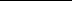 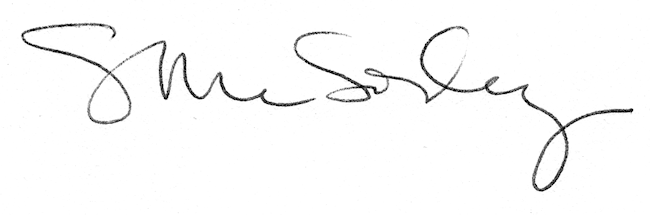 